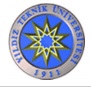 ELEK SARSMA CİHAZI KULLANMA, BAKIM VE ONARIM TALİMATIDoküman NoTL-205ELEK SARSMA CİHAZI KULLANMA, BAKIM VE ONARIM TALİMATIİlk Yayın Tarihi31.08.2015ELEK SARSMA CİHAZI KULLANMA, BAKIM VE ONARIM TALİMATIRevizyon TarihiELEK SARSMA CİHAZI KULLANMA, BAKIM VE ONARIM TALİMATIRevizyon No00ELEK SARSMA CİHAZI KULLANMA, BAKIM VE ONARIM TALİMATISayfa1/1AMAÇBu talimat Elek sarsma cihazının kullanım ilkelerini ve çalışma koşullarını belirlemek amacıyla hazırlanmıştır.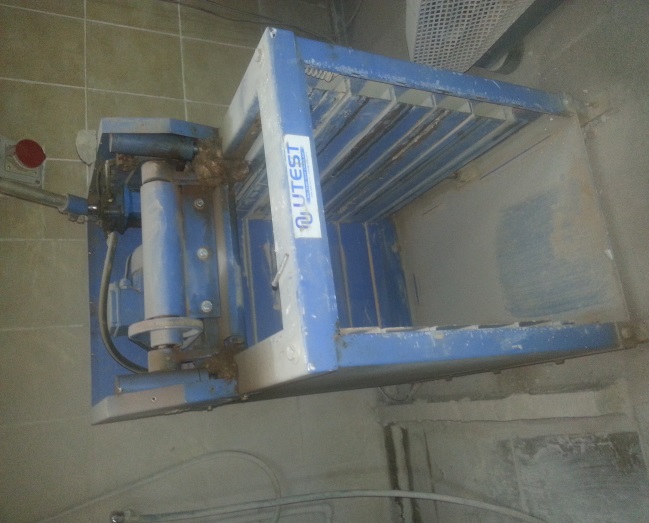 KAPSAMBu talimat İnşaat Mühendisliği Bölümü, Yapı Malzemeleri Laboratuvarı’nda bulunan Elek sarsma cihazının kullanımını kapsar. TANIMLAR Bu talimatta tanımlanması gereken herhangi bir terim bulunmamaktadır. SORUMLULUKLARBu talimatın uygulanmasından bu cihazla bir çalışmayı yürüten ilgili öğretim üyesi, öğretim üyesi yardımcısı, çalışma yetkisi verilmiş diğer araştırmacılar ve laboratuvar teknisyeni sorumludur.UYGULAMACihazın KullanımıGüç kablosu prize takılır.Cihazın orta haznesine elekler ve tepsi sırasıyla takılır.Cihazın üzerinde bulunan hidrolik sıkıştırma kolu ile elekler sıkıştırılır.Cihaz panelinde bulunan “ON / OFF” düğmesi ile cihaz çalışmaya başlatılır.Cihaz panelinde bulunan “ON / OFF” düğmesi ile cihaz durdurulur.Cihaz kapatıldıktan sonra güç kablosu prizden çıkarılır.Hidrolik sıkıştırma kolu çevrilerek elekler gevşetilerek, cihaz hanesinden çıkarılır.Cihazın BakımıKullanıcının güvenliği için herhangi bir bakıma başlamadan önce ünitenin kapatılmış olması ve ana kablonun çıkarılmış olması gerekmektedir.  Her deney sonrası cihazın yağ basınçlı hidrolik sıkıştırma üniteleri kontrol edilmelidir. Her deney sonrası elek sarsma cihazının içerisinde ve etrafında biriken atık malzemeler temizlenir. Hareketli aksamlar yağlanır.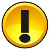 Güvenlik ÖnlemleriCihazı kullanan kişi koruyucu gözlük ve koruyucu eldiven ve toz maskesi kullanmalıdır.Cihazın çalışırken herhangi bir tamir veya bakım işlemi yapmayınız.Cihaz çalışırken, elekleri kesinlikle çıkarmayanız.Cihaz kapatıldıktan yağ veya herhangi bir atık madde gördüğünde temizleyiniz.İLGİLİ DÖKÜMANLARFirma tarafından verilmiş cihaza ait kullanım kılavuzları. AMAÇBu talimat Elek sarsma cihazının kullanım ilkelerini ve çalışma koşullarını belirlemek amacıyla hazırlanmıştır.KAPSAMBu talimat İnşaat Mühendisliği Bölümü, Yapı Malzemeleri Laboratuvarı’nda bulunan Elek sarsma cihazının kullanımını kapsar. TANIMLAR Bu talimatta tanımlanması gereken herhangi bir terim bulunmamaktadır. SORUMLULUKLARBu talimatın uygulanmasından bu cihazla bir çalışmayı yürüten ilgili öğretim üyesi, öğretim üyesi yardımcısı, çalışma yetkisi verilmiş diğer araştırmacılar ve laboratuvar teknisyeni sorumludur.UYGULAMACihazın KullanımıGüç kablosu prize takılır.Cihazın orta haznesine elekler ve tepsi sırasıyla takılır.Cihazın üzerinde bulunan hidrolik sıkıştırma kolu ile elekler sıkıştırılır.Cihaz panelinde bulunan “ON / OFF” düğmesi ile cihaz çalışmaya başlatılır.Cihaz panelinde bulunan “ON / OFF” düğmesi ile cihaz durdurulur.Cihaz kapatıldıktan sonra güç kablosu prizden çıkarılır.Hidrolik sıkıştırma kolu çevrilerek elekler gevşetilerek, cihaz hanesinden çıkarılır.Cihazın BakımıKullanıcının güvenliği için herhangi bir bakıma başlamadan önce ünitenin kapatılmış olması ve ana kablonun çıkarılmış olması gerekmektedir.  Her deney sonrası cihazın yağ basınçlı hidrolik sıkıştırma üniteleri kontrol edilmelidir. Her deney sonrası elek sarsma cihazının içerisinde ve etrafında biriken atık malzemeler temizlenir. Hareketli aksamlar yağlanır.Güvenlik ÖnlemleriCihazı kullanan kişi koruyucu gözlük ve koruyucu eldiven ve toz maskesi kullanmalıdır.Cihazın çalışırken herhangi bir tamir veya bakım işlemi yapmayınız.Cihaz çalışırken, elekleri kesinlikle çıkarmayanız.Cihaz kapatıldıktan yağ veya herhangi bir atık madde gördüğünde temizleyiniz.İLGİLİ DÖKÜMANLARFirma tarafından verilmiş cihaza ait kullanım kılavuzları. AMAÇBu talimat Elek sarsma cihazının kullanım ilkelerini ve çalışma koşullarını belirlemek amacıyla hazırlanmıştır.KAPSAMBu talimat İnşaat Mühendisliği Bölümü, Yapı Malzemeleri Laboratuvarı’nda bulunan Elek sarsma cihazının kullanımını kapsar. TANIMLAR Bu talimatta tanımlanması gereken herhangi bir terim bulunmamaktadır. SORUMLULUKLARBu talimatın uygulanmasından bu cihazla bir çalışmayı yürüten ilgili öğretim üyesi, öğretim üyesi yardımcısı, çalışma yetkisi verilmiş diğer araştırmacılar ve laboratuvar teknisyeni sorumludur.UYGULAMACihazın KullanımıGüç kablosu prize takılır.Cihazın orta haznesine elekler ve tepsi sırasıyla takılır.Cihazın üzerinde bulunan hidrolik sıkıştırma kolu ile elekler sıkıştırılır.Cihaz panelinde bulunan “ON / OFF” düğmesi ile cihaz çalışmaya başlatılır.Cihaz panelinde bulunan “ON / OFF” düğmesi ile cihaz durdurulur.Cihaz kapatıldıktan sonra güç kablosu prizden çıkarılır.Hidrolik sıkıştırma kolu çevrilerek elekler gevşetilerek, cihaz hanesinden çıkarılır.Cihazın BakımıKullanıcının güvenliği için herhangi bir bakıma başlamadan önce ünitenin kapatılmış olması ve ana kablonun çıkarılmış olması gerekmektedir.  Her deney sonrası cihazın yağ basınçlı hidrolik sıkıştırma üniteleri kontrol edilmelidir. Her deney sonrası elek sarsma cihazının içerisinde ve etrafında biriken atık malzemeler temizlenir. Hareketli aksamlar yağlanır.Güvenlik ÖnlemleriCihazı kullanan kişi koruyucu gözlük ve koruyucu eldiven ve toz maskesi kullanmalıdır.Cihazın çalışırken herhangi bir tamir veya bakım işlemi yapmayınız.Cihaz çalışırken, elekleri kesinlikle çıkarmayanız.Cihaz kapatıldıktan yağ veya herhangi bir atık madde gördüğünde temizleyiniz.İLGİLİ DÖKÜMANLARFirma tarafından verilmiş cihaza ait kullanım kılavuzları. AMAÇBu talimat Elek sarsma cihazının kullanım ilkelerini ve çalışma koşullarını belirlemek amacıyla hazırlanmıştır.KAPSAMBu talimat İnşaat Mühendisliği Bölümü, Yapı Malzemeleri Laboratuvarı’nda bulunan Elek sarsma cihazının kullanımını kapsar. TANIMLAR Bu talimatta tanımlanması gereken herhangi bir terim bulunmamaktadır. SORUMLULUKLARBu talimatın uygulanmasından bu cihazla bir çalışmayı yürüten ilgili öğretim üyesi, öğretim üyesi yardımcısı, çalışma yetkisi verilmiş diğer araştırmacılar ve laboratuvar teknisyeni sorumludur.UYGULAMACihazın KullanımıGüç kablosu prize takılır.Cihazın orta haznesine elekler ve tepsi sırasıyla takılır.Cihazın üzerinde bulunan hidrolik sıkıştırma kolu ile elekler sıkıştırılır.Cihaz panelinde bulunan “ON / OFF” düğmesi ile cihaz çalışmaya başlatılır.Cihaz panelinde bulunan “ON / OFF” düğmesi ile cihaz durdurulur.Cihaz kapatıldıktan sonra güç kablosu prizden çıkarılır.Hidrolik sıkıştırma kolu çevrilerek elekler gevşetilerek, cihaz hanesinden çıkarılır.Cihazın BakımıKullanıcının güvenliği için herhangi bir bakıma başlamadan önce ünitenin kapatılmış olması ve ana kablonun çıkarılmış olması gerekmektedir.  Her deney sonrası cihazın yağ basınçlı hidrolik sıkıştırma üniteleri kontrol edilmelidir. Her deney sonrası elek sarsma cihazının içerisinde ve etrafında biriken atık malzemeler temizlenir. Hareketli aksamlar yağlanır.Güvenlik ÖnlemleriCihazı kullanan kişi koruyucu gözlük ve koruyucu eldiven ve toz maskesi kullanmalıdır.Cihazın çalışırken herhangi bir tamir veya bakım işlemi yapmayınız.Cihaz çalışırken, elekleri kesinlikle çıkarmayanız.Cihaz kapatıldıktan yağ veya herhangi bir atık madde gördüğünde temizleyiniz.İLGİLİ DÖKÜMANLARFirma tarafından verilmiş cihaza ait kullanım kılavuzları.           Hazırlayan                                    Sistem Onayı                                         Yürürlük Onayı    Nezaket YILDIZ                         Prof. Dr. İhsan KAYA            Prof. Dr. Umut Rıfat TUZKAYA                     Hazırlayan                                    Sistem Onayı                                         Yürürlük Onayı    Nezaket YILDIZ                         Prof. Dr. İhsan KAYA            Prof. Dr. Umut Rıfat TUZKAYA                     Hazırlayan                                    Sistem Onayı                                         Yürürlük Onayı    Nezaket YILDIZ                         Prof. Dr. İhsan KAYA            Prof. Dr. Umut Rıfat TUZKAYA                     Hazırlayan                                    Sistem Onayı                                         Yürürlük Onayı    Nezaket YILDIZ                         Prof. Dr. İhsan KAYA            Prof. Dr. Umut Rıfat TUZKAYA           